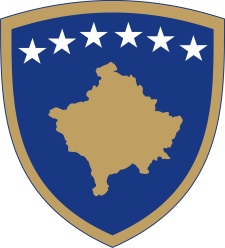 Republika e KosovësRepublika Kosova-Republic of KosovoQeveria - Vlada - Government                              Br. 01/80              Datum: 18.12.2018Na osnovu  člana  92 stav 4. i člana  93 stav  (4) Ustava Republike Kosovo, , člana 4 Pravilnika br. 02/2011 o oblastima administrativnih odgovornosti Kancelarije Premijera i ministarstava, izmenjenog i dopunjenog  Pravilnikom br. 14/2017, Pravilnikom br. 15/2017 i Pravilnikom br. 16/2017, i Pravilnika br.07/2018 i Pravilnika 22 /2018 , kao i člana  19 Pravilnika o radu Vlade Republike Kosovo  br. 09/2011, Vlada Republike Kosovo je, na sednici održanoj 18. decembra 2018 godine, donela:O D L U K AUsvojen je  Nacrta zakona o službi za komunikaciju Vlade sa javnošću.   Obavezuje se Kancelarija Premijera i ostale nadležne isntitucije na sprovošenje Pravilnika iz tačke 1 ove odluke.  (KP)Odluka stupa na snagu na dan potpisivanjaRamush HARADINAJ		___________________                                                                                  Premijer Republike Kosovo   Dostavlja se:zamenicima Premijera svim ministarstvima  (ministrima )generalnom sekretaru KPR-a  		Arhivi VladeRepublika e KosovësRepublika Kosova-Republic of KosovoQeveria - Vlada - Government                              Br. 02/80              Datum: 18.12.2018Na osnovu  člana  92 stav 4. i člana  93 stav  (4) Ustava Republike Kosovo, člana 4 Pravilnika br. 02/2011 o oblastima administrativnih odgovornosti Kancelarije Premijera i ministarstava, izmenjenog i dopunjenog  Pravilnikom br. 14/2017, Pravilnikom br. 15/2017 i Pravilnikom br. 16/2017, i Pravilnika br.07/2018 i Pravilnika 22 /2018 , kao i člana  19 Pravilnika o radu Vlade Republike Kosovo  br. 09/2011, Vlada Republike Kosovo je, na sednici održanoj 18. decembra 2018 godine, donela:O D L U K AUspostavlja se Međuministarski komitet za integraciju i članstvo u NATO-u.   Svrha: da se izradi nacionalna platforma  politike integracije i članstva u NATO i da se obezbede odgovarajuća sredstva, da se vodi i prati napredak ovog procesa i podnose periodično Vladi Republike Kosovo na usvajanje, strateški dokumenti i akcioni planovi.  Sastav:  3.1. Ministar odbrane - Predsednik; 3.2 Kancelarija Premijera - član.;3.3 Ministarstvo spoljnih poslova - član; 3.4 Ministarstvo pravde - član; 3.5 Ministarstvo unutrašnjih poslova - član; 3.6 Ministarstvo za evropske integracije - član; 3.7  Ministarstvo finansija-član  3.8 Komandant Kosovskih bezbednosnih snaga - član.Međuministarski komitet može da formira grupu stručnjaka iz javnih institucija, civilnog društva i grupu nezavisnih nacionalnih i međunarodnih stručnjaka, i administrativni Sekretarijat, u cilju proučavanja alternative i rešenja za integraciju i članstvo Kosova u NATO .  Međuministarski komitet će imati neophodan budžet, predložen od samog Komiteta, da se sprovede odluka Vlade. Obavezuje se Ministarstvo finansija da sprovede budžet na ime Međuministarskog komiteta za integraciju i članstvo u NATO.  Međuministarski Komitet se sastaje najmanje jednom u tri meseca.   Obavezuje se Ministarstvo odbrane da sprovede administrativni aspekt odluke.    Ova odluka stupa na snagu danom stupanja na snagu tri zakona za tranziciju BSK-a.Ramush HARADINAJ		___________________                                                                                  Premijer Republike Kosovo   Dostavlja se:zamenicima Premijera svim ministarstvima  (ministrima )generalnom sekretaru KPR-a  		Arhivi Vlade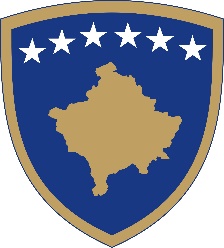 Republika e KosovësRepublika Kosova-Republic of KosovoQeveria - Vlada - GovernmentBr. 03/80                                                                                                            Datum: 18.12.2018                              Na osnovu  člana  92 stav 4. i člana  93 stav  (4) Ustava Republike Kosovo, člana 11, 44  i 45 Zakona br. 03/L-139 o eksproprijaciji nekretnina , sa izmenama i dopunama izvršenim Zakonom br. 03/L-205,, u skladu sa članom  4 Pravilnika br. 02/2011 o oblastima administrativnih odgovornosti Kancelarije Premijera i ministarstava, izmenjenog i dopunjenog  Pravilnikom br. 14/2017, Pravilnikom br. 15/2017 i Pravilnikom br. 16/2017, i Pravilnika br.07/2018 i Pravilnika 22 /2018 , kao i člana  19 Pravilnika o radu Vlade Republike Kosovo  br. 09/2011, razmatrajući zahtev MSPP br. 6046-2 od 07.12. 2018 , Vlada Republike Kosovo je, na sednici održanoj 18. decembra 2018 godine, donela:K O N A Č N U   O D L U K UOdobrava se eksproprijacija za javni interes nekretnina vlasnika i nosilaca interesa koje su predmet realizacije Projekta –: Izgradnja Spomenika –‘’I-baza OVK_a ’’,kadastarska zona  Lladovce i  ‘’Kula Zahira Pajazitija’’ kadastarska zona,  Orllane, opština Podujevo,, prema tabelama kao sastavni deo ove odluke.Sastavni deo ove odluke je akt evaluacije koji je izradila Kancelarija za procenu nepokretne Imovine / Ministarstvo finansija i tabele pomenute u tački 1 ove odluke  u kojima je određen iznos naknade onim vlasnicima ili nosiocima  interesa, čija su imovinska prava ili zakonska prava pogođena procesom eksproprijacije, prema tabelama o evaluaciji u 'propratnom dopisu  Akta procene "br. Protokola 6046/18 od dat. 18.10.2017. U roku od  5 (pet ) radnih dana od dana donošenja  ove odluke , Departman za eksproprijacije/MSPP dostavlja  odluku subjektu potražiocu i drugim licima  identifikovanim u tabelama utvrdjenim u tački 1 ove odlukeU roku od  10 (deset) radnih dana od dana usvajanja  ove Odluke, Departman za eksproprijacije/MSPP  ovu odluku objavljuje u Službenom listu Republike Kosova i u jednim novinama sa velikim  tiražom na Kosovu. Protiv ove odluke subjekti potražioci, bilo koje lice koje je vlasnik ili nosilac interesa na nekretninu ili vlasničkih prava, koji su pogođeni ovom odlukom, kao i svako zainteresovano lice koje  ima direktan legitiman i materijalni  interes na nekretninu, koja je predmet konačne odluke , bez obzira na to da li je ili nije identifikovano u tabelama u prilogu,  imaju pravo podneti žalbu u roku od  (30)  trideset kalendarskih  danu  nadležnom sudu, samo za osporavanje iznosa  naknade  utvrdjene ovom odlukom. U roku od 5(pet) kalandarskih dana od dana od predaje žalbe nadležnom sudu, podnosilac žalbe treba da  5 (pet) fizičkih  kopija žalbe preda u kancelariju državne advokature /ministartvo pravde i jedan primerak (1) žalbe u Kancelarijama odeljenja za eksproprijaciju. U roku od  (2)  dve godine od dana stupanja  na snagu ove odluke, Odeljenje za eksproprijaciju /MSPP će  isplatiti celokupan iznos naknade za eksproprijaciju, utvrdjen u ovoj odluci.Ova odluka zajedno sa njenim tabelarnim i grafičkim delom predstavlja pravni osnov za upis u katastarske knjige na ime novih titulara, kao i tehničku podelu katastarskih parcela. Sa stupanjem na snagu ove odluke, katastarske kancelarije su obavezne da izvrše proceduralna i tehnička dejstva za njeno sprovođenje.Odluka stupa na snagu danom objavljivanja u Službenom listu Republike Kosova i u jednim novinama sa velikim  tiražom na Kosovu  Ramush HARADINAJ		___________________                                                                                  Premijer Republike Kosovo   Dostavlja se:zamenicima Premijera svim ministarstvima  (ministrima )generalnom sekretaru KPR-a  		Arhivi VladeRepublika e KosovësRepublika Kosova-Republic of KosovoQeveria - Vlada - GovernmentBr. 04/80                                                                                                            Datum: 18.12.2018                              Na osnovu  člana  92 stav 4. i člana  93 stav  (4) Ustava Republike Kosovo, člana 11, 44  i 45 Zakona br. 03/L-139 o eksproprijaciji nekretnina , sa izmenama i dopunama izvršenim Zakonom br. 03/L-205,, u skladu sa članom  4 Pravilnika br. 02/2011 o oblastima administrativnih odgovornosti Kancelarije Premijera i ministarstava, izmenjenog i dopunjenog  Pravilnikom br. 14/2017, Pravilnikom br. 15/2017 i Pravilnikom br. 16/2017, i Pravilnika br.07/2018 i Pravilnika 22 /2018 , kao i člana  19 Pravilnika o radu Vlade Republike Kosovo  br. 09/2011, razmatrajući zahtev MSPP br 5656 od 07.12. 2018 , Vlada Republike Kosovo je, na sednici održanoj 18. decembra 2018 godine, donela:K O N A Č N U   O D L U K UOdobrava se eksproprijacija za javni interes nekretnina vlasnika i nosilaca interesa koje su predmet realizacije Projekta –izgradnja ‘’Okružnice Djakovica’’- proširenja puta Djakovica - Prizren, kadastarske zone: Zid Sadik Age I, Zid Sadik Age II i  Djakovica-van grada , opština Djakovica, prema tabelama kao sastavni deo ove odluke.Sastavni deo ove odluke je akt evaluacije koji je izradila Kancelarija za procenu nepokretne Imovine / Ministarstvo finansija i tabele pomenute u tački 1 ove odluke  u kojima je određen iznos naknade onim vlasnicima ili nosiocima  interesa, čija su imovinska prava ili zakonska prava pogođena procesom eksproprijacije, prema tabelama u 'propratnom dopisu  Akta procene "br.Protokola 5656/18 od dat. 01.10.2017. u prilogu ove odlukeU roku od  5 (pet ) radnih dana od dana donošenja  ove odluke , Departman za eksproprijacije/MSPP dostavlja  odluku subjektu potražiocu i drugim licima  identifikovanim u tabelama utvrdjenim u tački 1 ove odlukeU roku od  10 (deset) radnih dana od dana usvajanja  ove Odluke, Departman za eksproprijacije/MSPP  ovu odluku objavljuje u Službenom listu Republike Kosova i u jednim novinama sa velikim  tiražom na Kosovu. Protiv ove odluke subjekti potražioci, bilo koje lice koje je vlasnik ili nosilac interesa na nekretninu ili vlasničkih prava, koji su pogođeni ovom odlukom, kao i svako zainteresovano lice koje  ima direktan legitiman i materijalni  interes na nekretninu, koja je predmet konačne odluke , bez obzira na to da li je ili nije identifikovano u tabelama u prilogu,  imaju pravo podneti žalbu u roku od  (30)  trideset kalendarskih  danu  nadležnom sudu, samo za osporavanje iznosa  naknade  utvrdjene ovom odlukom. U roku od 5(pet) kalandarskih dana od dana od predaje žalbe nadležnom sudu, podnosilac žalbe treba da  5 (pet) fizičkih  kopija žalbe preda u kancelariju državne advokature /ministartvo pravde i jedan primerak (1) žalbe u Kancelarijama odeljenja za eksproprijaciju. U roku od  (2)  dve godine od dana stupanja  na snagu ove odluke, opština Djakovica u kordinaciji sa ministarstvom finansija Vladom Kosova, i kosovskom agencijom za privqatizaciju u skladu sa važečim zakonima  isplatiće celokupan iznos naknade za eksproprijaciju, utvrdjen u ovoj odluci.Ova odluka zajedno sa njenim tabelarnim i grafičkim delom predstavlja pravni osnov za upis u katastarske knjige na ime novih titulara, kao i tehničku podelu katastarskih parcela. Sa stupanjem na snagu ove odluke, katastarske kancelarije su obavezne da izvrše proceduralna i tehnička dejstva za njeno sprovođenje.Odluka stupa na snagu danom objavljivanja u Službenom listu Republike Kosova i u jednim novinama sa velikim  tiražom na Kosovu  Ramush HARADINAJ		___________________                                                                                  Premijer Republike Kosovo   Dostavlja se:zamenicima Premijera svim ministarstvima  (ministrima )generalnom sekretaru KPR-a  		Arhivi VladeRepublika e KosovësRepublika Kosova-Republic of KosovoQeveria - Vlada - GovernmentBr. 05/80                                                                                                            Datum: 18.12.2018                              Na osnovu  člana  92 stav 4. i člana  93 stav  (4) Ustava Republike Kosovo, člana 11, 44  i 45 Zakona br. 03/L-139 o eksproprijaciji nekretnina , sa izmenama i dopunama izvršenim Zakonom br. 03/L-205,, u skladu sa članom  4 Pravilnika br. 02/2011 o oblastima administrativnih odgovornosti Kancelarije Premijera i ministarstava, izmenjenog i dopunjenog  Pravilnikom br. 14/2017, Pravilnikom br. 15/2017 i Pravilnikom br. 16/2017, i Pravilnika br.07/2018 i Pravilnika 22 /2018 , kao i člana  19 Pravilnika o radu Vlade Republike Kosovo  br. 09/2011,  na sednici održanoj 18. decembra 2018 godine, donela sledeću:O D L U K UOdobrava se dalje razmatranje zahteva za eksproprijacija za javni interes nekretnina društvenih preduzeča: Auto-Moto Kosova” i “INA Zagreb”koje su predmet izgradnje građevinskih objekata za potrebe Vlade Republike Kosova, kadastarska zona: Priština, opština Priština,Vrednost kompenzacije imovine utvrđuje Ministarstvo finansija, u skladu sa Zakonom br. 03 / L-139 o eksproprijaciji nepokretne imovine sa izmenama i dopunama koje su izvršene Zakonom br. 03/l-205 i Administrativnog uputstva br. 02/2015 za odobrenje metoda i tehničkih kriterijuma  za ocenjivanje koji će biti korišćeni za izračunavanje visine naknade za eksproprisanu nepokretnost i štete koja se prouzrokuje  eksproprijacijom.Za sprovođenje ove odluke dužno je Odeljenje za eksproprijaciju (MSPP), Ministarstvo za infrastrukturu i Ministarstvo finansija. Odluka stupa na snagu na dan njenog objavljivanja u Službenom listu Republike Kosovo iu novinama velikog tiraža  na Kosovu.Ramush HARADINAJ		___________________                                                                                  Premijer Republike Kosovo   Dostavlja se:zamenicima Premijera svim ministarstvima  (ministrima )generalnom sekretaru KPR-a  		Arhivi VladeRepublika e KosovësRepublika Kosova-Republic of KosovoQeveria - Vlada - Government                              Br. 06/80              Datum: 18.12.2018Na osnovu  člana  92 stav 4. i člana  93 stav  (4) Ustava Republike Kosovo, , člana 4 Pravilnika br. 02/2011 o oblastima administrativnih odgovornosti Kancelarije Premijera i ministarstava, izmenjenog i dopunjenog  Pravilnikom br. 14/2017, Pravilnikom br. 15/2017 i Pravilnikom br. 16/2017, i Pravilnika br.07/2018 i Pravilnika 22 /2018 , kao i člana  19 Pravilnika o radu Vlade Republike Kosovo  br. 09/2011, Vlada Republike Kosovo je, na sednici održanoj 18. decembra 2018 godine, donela:O D L U K ADa bi se zadovoljio doprinos Kosova u organizaciji "Prijatelji Evrope" glavni think tank u Briselu, izdvajaju se sredstva za 2018 godinu u iznosu od 12.000,00 € (dvanaest hiljada evra).  Ministarstvo za evropske integracije je dužno da preduzme potrebne postupke kako bi se osigurao povraćaj sredstava za isplatu članstva organizaciji "Prijatelji Evrope" think tank u Briselu. Obavezuje se Ministarstvo za evropske integracije za realizaciju ove odluke.  Odluka stupa na snagu na dan potpisivanjaRamush HARADINAJ		___________________                                                                                  Premijer Republike Kosovo   Dostavlja se:zamenicima Premijera svim ministarstvima  (ministrima )generalnom sekretaru KPR-a  		Arhivi VladeRepublika e KosovësRepublika Kosova-Republic of KosovoQeveria - Vlada - Government                              Br. 06/80              Datum: 18.12.2018Na osnovu  člana  92 stav 4. i člana  93 stav  (4) Ustava Republike Kosovo, , člana 4 Pravilnika br. 02/2011 o oblastima administrativnih odgovornosti Kancelarije Premijera i ministarstava, izmenjenog i dopunjenog  Pravilnikom br. 14/2017, Pravilnikom br. 15/2017 i Pravilnikom br. 16/2017, i Pravilnika br.07/2018 i Pravilnika 22 /2018 , kao i člana  19 Pravilnika o radu Vlade Republike Kosovo  br. 09/2011, Vlada Republike Kosovo je, na sednici održanoj 18. decembra 2018 godine, donela:O D L U K ADa bi se zadovoljio doprinos Kosova u organizaciji "Prijatelji Evrope" glavni think tank u Briselu, izdvajaju se sredstva za 2018 godinu u iznosu od 12.000,00 € (dvanaest hiljada evra).Ministarstvo za evropske integracije je dužno da preduzme potrebne postupke kako bi se osigurao povraćaj sredstava za isplatu članstva organizaciji "Prijatelji Evrope" think tank u Briselu. Obavezuje se Ministarstvo za evropske integracije za realizaciju ove odluke.  Odluka stupa na snagu na dan potpisivanjaRamush HARADINAJ		___________________                                                                                  Premijer Republike Kosovo   Dostavlja se:zamenicima Premijera svim ministarstvima  (ministrima )generalnom sekretaru KPR-a  		Arhivi VladeRepublika e KosovësRepublika Kosova-Republic of KosovoQeveria - Vlada - Government                              Br. 07/80              Datum: 18.12.2018Na osnovu  člana  92 stav 4. i člana  93 stav  (4) Ustava Republike Kosovo, , člana 4 Pravilnika br. 02/2011 o oblastima administrativnih odgovornosti Kancelarije Premijera i ministarstava, izmenjenog i dopunjenog  Pravilnikom br. 14/2017, Pravilnikom br. 15/2017 i Pravilnikom br. 16/2017, i Pravilnika br.07/2018 i Pravilnika 22 /2018 , kao i člana  19 Pravilnika o radu Vlade Republike Kosovo  br. 09/2011, Vlada Republike Kosovo je, na sednici održanoj 18. decembra 2018 godine, donela:O D L U K AUsvojen je zahtev ministra finansija za štednje, podele, transfere i budžeta između kategorija plata i dnevnicai drugih kategorija troškova  budžetskih organizacija za 2018.godinu, u skladu sa priloženim tabelama.  Menjaju se i dopunjuju tabele priložene sa Odlukom Vlade br.11/79 od 11.12.2018 Ministarstvo finansija je dužno da sprovede ovu odluku.  Odluka stupa na snagu na dan potpisivanja.Ramush HARADINAJ		___________________                                                                                  Premijer Republike Kosovo   Dostavlja se:zamenicima Premijera svim ministarstvima  (ministrima )generalnom sekretaru KPR-a  		Arhivi VladeRepublika e KosovësRepublika Kosova-Republic of KosovoQeveria - Vlada - Government                              Br. 08/80              Datum: 18.12.2018Na osnovu  člana  92 stav 4. i člana  93 stav  (4) Ustava Republike Kosovo, , člana 4 Pravilnika br. 02/2011 o oblastima administrativnih odgovornosti Kancelarije Premijera i ministarstava, izmenjenog i dopunjenog  Pravilnikom br. 14/2017, Pravilnikom br. 15/2017 i Pravilnikom br. 16/2017, i Pravilnika br.07/2018 i Pravilnika 22 /2018 , kao i člana  19 Pravilnika o radu Vlade Republike Kosovo  br. 09/2011, Vlada Republike Kosovo je, na sednici održanoj 18. decembra 2018 godine, donela:O D L U K AOdobren je predlog Ministarstva pravde za davanje saglasnosti za izuzeće iz delokruga Zakona o javnim nabavkama  Kosova po pitanju imenovanja ovlašćenog predstavnika Republike Kosovo.   Vlada je saglasna da, zbog specifičnosti slučaja, prethodnog toka postupka i hitnog karaktera koje je u vezi sa predmetom arbitraže ICSID br. ARB / 17/25, da isključi iz delokruga  ovog zakona i procedure obezbeđivanja zastupanja radi zaštite interesa Republike Kosovo. Ministarstvo finansija je dužno da nameni finansijska sredstva za pokrivanje troškova ovog spoljnog predstavljanja.Obavezuje se Ministarstvo pravde da formira tim za pregovare i implementaciju ove odluke, uključujući i Kosovsku agenciju za privatizaciju i Kancelariju premijera.  Stupanjem na snagu ove odluke, poništava se odluka Vlade Republike Kosova br. 17/76 od 21. novembar 2018, a dokumenti i izveštaji sastavljeni tokom njegove implementacije nastavljaju da važi za onoliko koliko se primenjuju za potrebe sprovođenja ove odluke od strane tima iz stava 4.  Odluka stupa na snagu danom potpisivanja.Ramush HARADINAJ		___________________                                                                                  Premijer Republike Kosovo   Dostavlja se:zamenicima Premijera svim ministarstvima  (ministrima )generalnom sekretaru KPR-a  		Arhivi Vlade